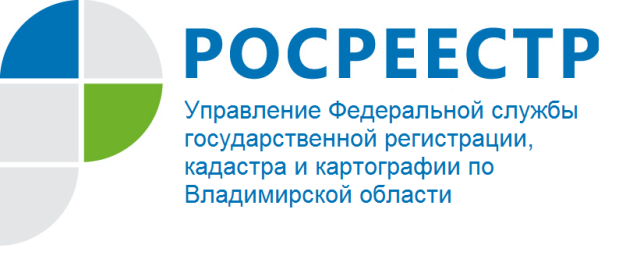 ПРЕСС-РЕЛИЗУправление Росреестра по Владимирской области информируето проведении «прямых телефонных линий» с населением в апреле 2022 годаУправление Росреестра по Владимирской области продолжает практику проведения «прямых телефонных линий» с населением города Владимира и Владимирской области. В апреле 2022 года будут проведены «прямые линии» по следующим актуальным темам:- порядок признания садового дома жилым домом и жилого дома садовым домом;- полномочия Управления Росреестра по Владимирской области в сфере осуществления государственного земельного надзора;- вопросы государственной кадастровой оценки недвижимости;- предоставление сведений Государственного фонда данных земли;- признание ранее учтенных прав: внесение в Единый государственный реестр недвижимости сведений о ранее учтенных объектах недвижимости;- получение выписок из Единого государственного реестра недвижимости на портале Государственных услуг.Информацию о теме, дате и времени проведения «прямой телефонной линии» можно узнать в разделе «Новости» регионального блока Владимирской области на официальном сайте Росреестра по адресу: rosreestr.gov.ru, а также в телеграмм канале Управления  https://t.me/rosreestr33. Материал подготовлен Управлением Росреестра по Владимирской областиКонтакты для СМИУправление Росреестра по Владимирской областиг. Владимир, ул. Офицерская, д. 33-аОтдел организации, мониторинга и контроля(4922) 45-08-29(4922) 45-08-26